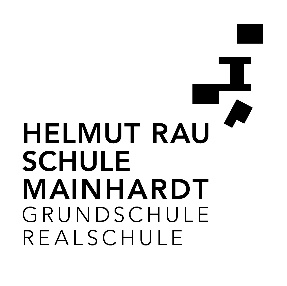 Betreuungsangebot der Helmut-Rau-Schule Mainhardt
Kontaktdaten
Liebe Eltern, das Betreuungsteam der AWO und der Gemeinde freut sich über die Anmeldung Ihres Kindes in der „Offenen Ganztagsbetreuung“. Damit wir die Betreuung in allen Situationen gut gewährleisten können, benötigen wir nun noch ein paar wichtige Daten. Bitte füllen Sie dieses Dokument aus und geben es zeitnah ausgefüllt im Sekretariat oder beim Betreuungspersonal der AWO ab.Name des Kindes: 								
	Geburtsdatum: ____.____._______  Schuljahr 20..…./……  Klasse: 			Staatsangehörigkeit:					Name und Anschrift der Erziehungsberechtigten: 							

														                 E-Mail-Adresse: 												Wie können wir Sie im Notfall oder bei unentschuldigtem Fehlen Ihres Kindes erreichen? Bitte eine Telefonnummer eintragen:									Falls wir Sie nicht erreichen können, weitere Personen, die wir im Notfall unterrichten dürfen:Name, Vorname							Telefon				Name, Vorname							Telefon				Falls zu beachten, chronische Erkrankungen, Unverträglichkeiten oder Besonderheiten Ihres Kindes:Abholberechtigt sind zusätzlich folgende Personen: Name,Vorname						Telefon				Name, Vorname						Telefon				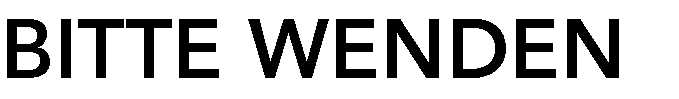 Einwilligungserklärung zur Nutzung von Fotos durch die AWO
	Bitte kreuzen Sie an: Ich/ Wir sind mit der Veröffentlichung von Fotos meines/ unseres Kindes für die Zwecke der Ganztagesbetreuung (z.B. auf der Homepage, in der lokalen Presse, Schaukästen, 
      Wandzeitungen, Präsentationen) einverstanden und geben hierfür unsere Einwilligung.Ich bin/ Wir sind mit der Veröffentlichung NICHT einverstanden.Wichtig:Sollte Ihr Kind trotz Anmeldung ausnahmsweise nicht in die Ganztagesbetreuung kommen, so benötigen wir eine Entschuldigung im Schulsekretariat unter der Tel.: 07903/ 9160-0, per E-Mail an sekretariat@schule-mainhardt.de oder betreuung-mainhardt@awo-sha.de oder per schul.cloud an Sekretariat Verwaltung.Angebote in der Halle können nur mit Hallenturnschuhen oder Gymnastikschläppchen wahrgenommen werden.Um den Betreuungsablauf so wenig wie möglich zu stören, sind folgende Abholzeiten/ Gehzeiten verbindlich: 13:00 Uhr / 13:50 Uhr (Bus) / 14:00 Uhr und 15:40 Uhr.AufsichtspflichtWir weisen Sie darauf hin, dass wir die Kinder im Rahmen unserer Möglichkeiten beaufsichtigen. Bitte sprechen Sie mit Ihrem Kind, dass es sich während der Betreuungszeit nicht vom Schulgelände wegbewegen darf und selbstständige Aktivitäten mit dem Betreuungspersonal absprechen muss. So ist gewährleistet, dass die Mitarbeiter immer wissen wo sich die Kinder aufhalten und was sie gerade tun. Innerhalb der Ganztagsbetreuung besteht die gleiche Anwesenheitspflicht wie im Unterricht. Bitte achten Sie daher auch auf frühzeitige Entschuldigung im Sekretariat, wenn Ihr Kind nicht in die GTB kommt.Bemerkungen:Alle Angaben sind richtig und vollständig, die Informationen habe ich gelesen und verstanden.Ort/ Datum:					
Unterschrift:						(des Erziehungsberechtigten)Einverständniserklärung HeimwegMein Kind wird abgeholt.Mein Kind fährt mit dem Bus nach Hause. Mein Kind darf alleine nach der vereinbarten Betreuungszeit nach Hause/ zum
            vereinbarten Treffpunkt gehen. 

Name, Vorname des Kindes:									Geburtsdatum: 				Anschrift: 											
Ich/Wir erkläre/n, dass mein/ unser Kind von uns über die gefahrlose Bewältigung des Nachhausewegs eingewiesen ist. Bei erheblichen Veränderungen der Wegeverhältnisse oder bei Sondersituationen trage/n
ich/wir Sorge, dass mein/ unser Kind abgeholt wird.   Ort, Datum ______________________________________________________Erziehungsberechtigte/r____________________________________________
Eingang am: _________________________